Geometria Analitica Domande e RisposteA. Distanza tra due puntiQual è la formula della distanza tra due punti nel piano cartesiano?Per calcolare la formula della distanza tra due punti nel piano cartesiano distinguiamo tre casi:a) i due punti hanno la stessa ordinata, ovvero sono sulla stessa retta orizzontale    ;	 b) i due punti hanno la stessa ascissa, ovvero sono sulla stessa retta verticale   ; 	c) i due punti sono disposti genericamente nel piano  ;  	B. Punto Medio tra due puntiQual è la formula del punto medio di due punti nel piano cartesiano?Dati i punti  e , il punto medio M tra essi ha coordinate:C. Triangolo nel piano cartesianoCome si calcola l’area di un triangolo nel piano cartesiano a partire dalle coordinate dei suoi punti?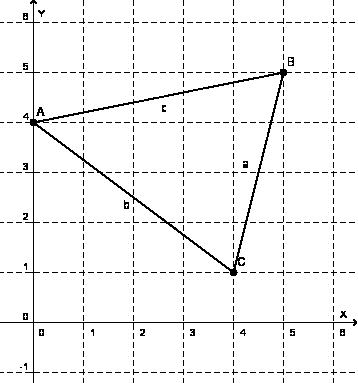 Dati i punti ,  e , disposti in senso antiorario, essi individuano un triangolo; l’area di tale triangolo può essere calcolata:calcolando le lunghezze dei lati del triangolo, ovvero le tre distanze AB, BC, CA ed applicando la nota formula di Erone: indicate con a, b e c le misure dei tre lati e con p il perimetro del triangolo, si ha: 


molto più semplicemente mediante la seguente formula che fa uso di un determinante del 3° ordine:.Il determinante  può essere calcolato con la nota regola di Sarrus: